
Reporting guidelines under development EQUATOR website registration form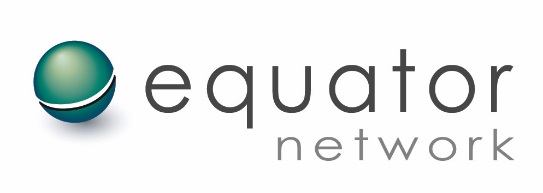 
We encourage everyone to submit brief details about their reporting guideline under development for inclusion on the EQUATOR website. This will raise awareness about the development of your guideline and help to prevent duplication. Please fill out the details below and send the completed form to Shona Kirtley, shona.kirtley@csm.ox.ac.uk. We will then upload your information to the website.For examples of the type of information to include please see the reporting guidelines under development already listed on the EQUATOR website at: http://www.equator-network.org/library/reporting-guidelines-under-development/ Note: Before you submit your guideline in development to us please search our website for existing relevant guidelines and also check if the same or a similar guideline is not already currently in development (if so please consider collaboration with these groups).Many thanks for taking the time to include details of your reporting guideline under development on the EQUATOR website.Reporting guideline under development registration informationReporting guideline under development registration informationName of the guidelineBrief description of reporting guideline scopeContact person and emailWebsite (if available)Additional information(If you would like to upload additional information (e.g. reference to relevant publications such as protocol) please specify and send documents)Study type categoryTo help us to add your reporting guideline, when published, to the correct browsable category on our website could you please tell us which study type or types your reporting guideline applies to: Observational studiesExperimental studiesQualitative researchEconomic evaluationsQuality improvement studiesReliability and agreement studiesMixed methods studiesDiagnostic and prognostic studiesAnimal pre-clinical researchStudy protocolsSystematic reviews/Meta-analyses/HTAIf none of the above categories apply could you please suggest a new category:………………………………………………………………………..(Please note that we use high level categories to help users browse the reporting guidelines on our website and locate all relevant guidelines. We additionally assign multiple keywords to each reporting guideline entry to help search retrieval)